Jeden Tag ein bisschen Spaß! 3. Halskette aus Strohhalm: ( feinmotorische Übung mit Auge-Hand Koordination)Materialen: bunte Strohhalme, Schere, Holzstäbchen, Schnur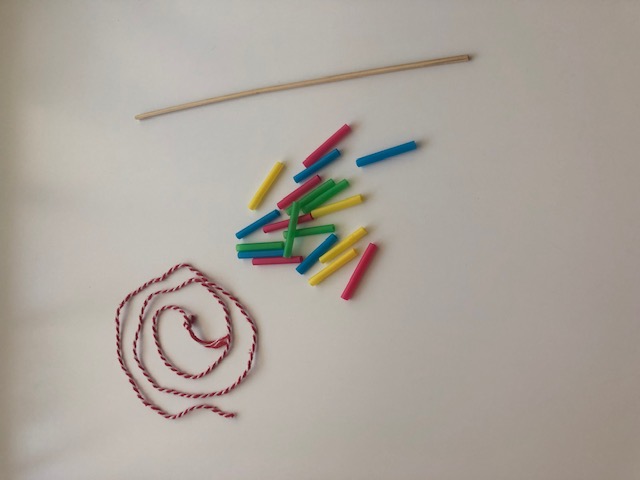 Spiellauf:Erstmal üben die Kinder die Strohhalmstückchen auf das Holzstäbchen einfädeln.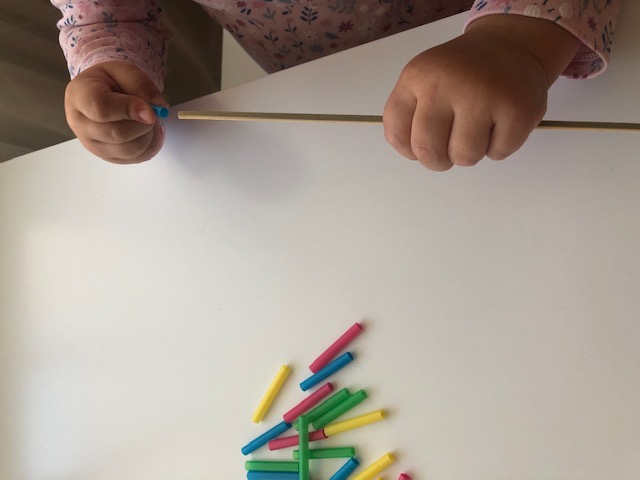 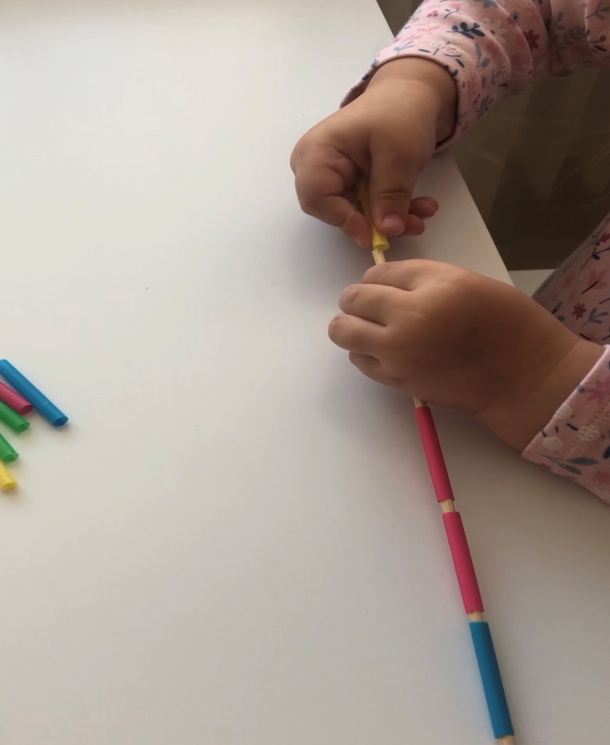 Dann versuchen sie die Strohhalmstückchen auf die Schnur einfädeln.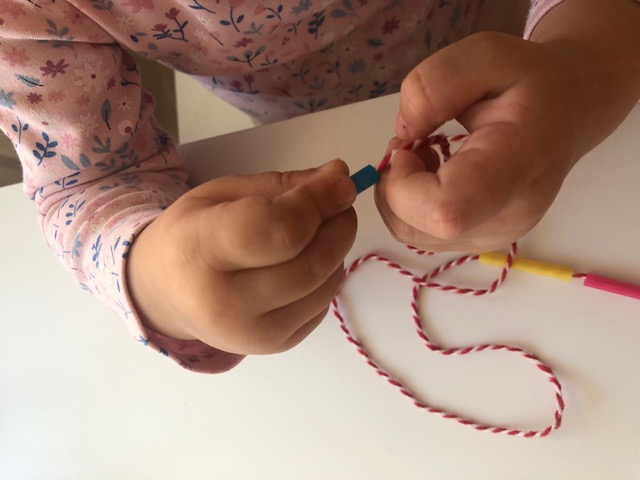 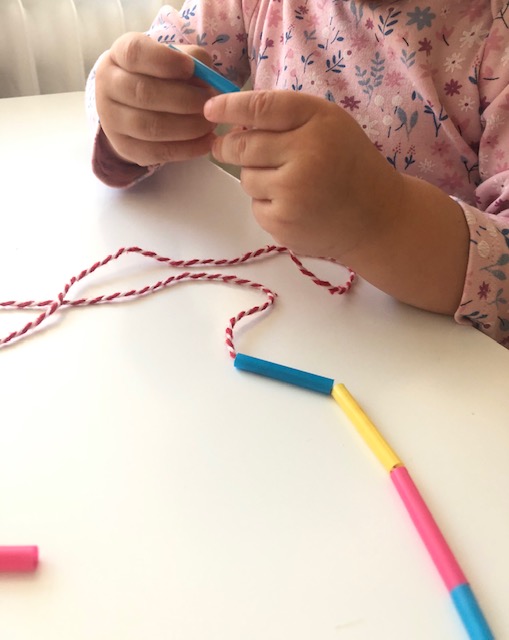 Deine schöne, bunte Halskette ist fertig 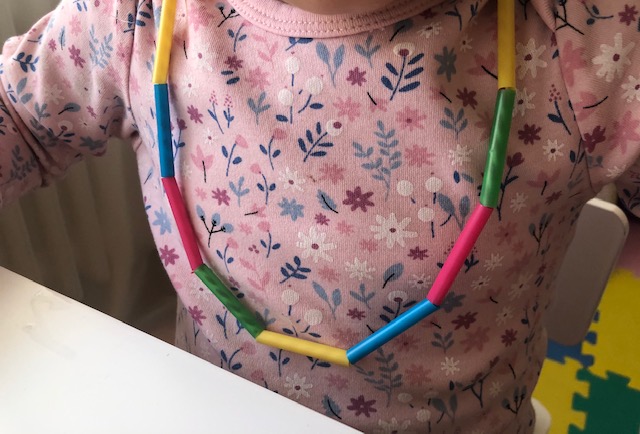 